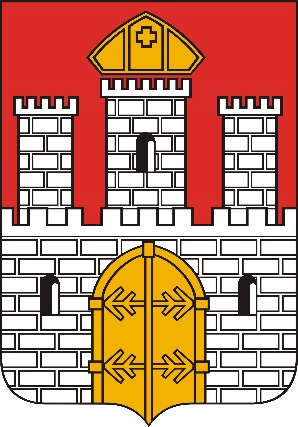 Gmina Miasto WłocławekRejestr instytucji kultury prowadzony przez Gminę Miasto WłocławekKsięga prowadzona zgodnie z Rozporządzeniem Ministra Kultury i Dziedzictwa Narodowegoz dnia 26 stycznia 2012 r. w sprawie sposobu prowadzenia i udostępniania rejestruinstytucji kultury (Dz. U. z 2012 r poz. 1898) Rejestr instytucji kultury prowadzony przez Gminę Miasto Włocławek123456789Nr wpisu do rejestruData wpisu do rejestru oraz daty kolejnych wpisówPełna nazwa instytucji kultury wynikająca ze statutuSkrócona nazwa instytucji kultury, jeżeli jej używanie przewiduje statutSiedziba i adres instytucji kulturyOznaczenie organizatora instytucji kulturyPodmiot, z którym organizator wspólnie prowadzi instytucjękulturyAkt o utworzeniu instytucji kulturyAkt o nadaniu statutu instytucji kultury4.12.2000Włocławski Ośrodek Edukacji i Promocji Kultury87-800 Włocławekul. Wojska polskiego 13Prezydent Miasta WłocławekUchwała nieaktualna:Uchwała Nr 83/XXV/2000Rady Miasta Włocławka z dnia 4.12. 2000 roku w sprawie zmiany nazwy Wojewódzkiego Domu Kultury i nadania statutu Włocławskiemu Ośrodkowi Edukacji i Promocji Kultury22.11.2004Uchwała nieaktualna:Uchwała Nr 103/XXVI/ 2004 Rady Miasta Włocławekz dnia 22.11. 2004 roku zmieniająca uchwałę w sprawie zmiany nazwy Wojewódzkiego Domu Kultury i nadania statutu Włocławskiemu Ośrodkowi Edukacji i Promocji Kultury07.02.2005Uchwała nieaktualna:Uchwała Nr 10/XXX/2005Rady Miasta Włocławek z dnia 7.02. 2005 roku zmieniającą uchwałę w sprawie nazwy Wojewódzkiego Domu Kultury i nadania statutu Włocławskiemu Ośrodkowi Edukacji i Promocji Kultury14.07.2008Uchwała nieaktualna:Uchwała Nr 69/XIX/2008 Rady Miasta Włocławek z dnia 14.07.2008 roku w sprawie nadania statutu Włocławskiemu Ośrodkowi Edukacji i Promocji Kultury18.03.2013Uchwała nieaktualna:Uchwała Nr XXX/11/2013 Rady miasta Włocławek z dnia 18.03.2013 r. w sprawie zamiaru połączenia samorządowych instytucji kultury Włocławskiego Centrum Kultury we Włocławku z Ośrodkiem Edukacji i Promocji Kultury we Włocławku oraz zamiaru utworzenia samorządowej instytucji kultury pod nazwą Centrum Kultury Browar B we Włocławku25.06.2013Uchwała Nr XXXIV/65/2013Rady Miasta z dnia 25.06.2013 r. w sprawie połączenia samorządowych instytucji kultury - Włocławskiego Centrum Kultury we Włocławku z Włocławskim Ośrodkiem Edukacji i Promocji Kultury i utworzenia Centrum Kultury Browar B we Włocławku20.01.1997Teatr Impresaryjny, im. Włodzimierza Gniazdowskiego we Włocławku87-800 Włocławekul. Wojska Polskiego 13Prezydent Miasta WłocławekUchwała nieaktualna:Uchwała Nr 3/XXXII/1997Rady Miasta z dnia 20.01.1997 roku w sprawie nadania statutu Teatrowi Impresaryjnemu we Włocławku04.12.2000Uchwała nieaktualna:Uchwała Nr 81/XXV/2000Rady Miasta Włocławka z dnia 4.12.2000 roku w sprawie zmiany statutu Teatru Impresaryjnego25.06.2001Uchwała Nr 46/XXXII/2001Rady Miasta Włocławka z dnia 25.06. 2001 roku w sprawie nadania imienia Teatrowi Impresaryjnemu we Włocławku14.07.2008Uchwała nieaktualna:Uchwała Nr 68/XIX/2008 Rady Miasta Włocławek z dnia 14.07.2008 roku w sprawie nadania statutu Teatrowi Impresaryjnemu we Włocławku18.03.2013Uchwała nieaktualna:Uchwała Nr XXX/9/2013 z dnia 18.03.2013 roku zmieniająca uchwałę w sprawie nadania statutu Teatrowi Impresaryjnemu we Włocławku17.03.2014Uchwała nieaktualna:Uchwała Nr XL/12/2014 z dnia 17.03.2014 roku zmieniająca uchwałę w sprawie nadania statutu Teatrowi Impresaryjnemu we Włocławku28.04.2014Uchwała Nr XLII/43/2014 z dnia 28.04.2014 roku w sprawie ogłoszenia jednolitego tekstu uchwały w sprawie nadania statutu Teatrowi Impresaryjnemu we Włocławku30.03.2020Uchwała Nr XXI/40/2020 Rady Miasta Włocławek z dnia 30 marca 2020 roku zmieniająca uchwałę w sprawie nadania statutu Teatrowi Impresaryjnemu we Włocławku11.11.1982Włocławskie Centrum Kultury87-800Włocławekul. Toruńska 87Prezydent Miasta WłocławekUchwała nieaktualna:Uchwała Miejskiej Rady Narodowej we Włocławku Nr XXV/86/82 z dnia 11.XI.1982 roku14.10.1992Uchwała nieaktualna:Uchwała Nr XXVII/187/92 Rady Miejskiej Włocławka z dnia 14.10.1992 roku w sprawie nadania statutu Włocławskiemu Centrum Kultury we Włocławku20.01.1997Uchwała nieaktualna:Uchwała Nr 2/XXXII/97 Rady Miejskiej Włocławka z dnia 20.01.1997 roku w sprawie nadania statutu Włocławskiemu Centrum Kultury we Włocławku4.12.2000Uchwała nieaktualna:Uchwała Nr 80/XXV/2000 Rady Miasta Włocławek z dnia 4.12.2000 roku w sprawie zmian statutu Włocławskiego Centrum Kultury14.07.2008Uchwała nieaktualna:Uchwała Nr 67/XIX/2008 Rady Miasta Włocławek z dnia 14.07. 2008 roku w sprawie nadania statutu Włocławskiemu Centrum Kultury18.03.2013Uchwała nieaktualna:Uchwała Nr XXX/11/2013 Rady miasta Włocławek z dnia 18.03.2013 r. w sprawie zamiaru połączenia samorządowych instytucji kultury Włocławskiego Centrum Kultury we Włocławku z Ośrodkiem Edukacji i Promocji Kultury we Włocławku oraz zamiaru utworzenia samorządowej instytucji kultury pod nazwą Centrum Kultury Browar B we Włocławku25.06.2014Uchwała Nr XXXIV/65/2013Rady Miasta z dnia 25.06.2013 r. w sprawie połączenia samorządowych instytucji kultury - Włocławskiego Centrum Kultury we Włocławku z Włocławskim Ośrodkiem Edukacji i Promocji Kultury i utworzenia Centrum Kultury Browar B we Włocławku20.01.1997Galeria Sztuki Współczesnej we Włocławku87-800Włocławekul. Miedziana 2/4Prezydent Miasta WłocławekUchwała nieaktualna:Uchwała Nr 4/XXXII/97Rady Miasta z dnia 20.01.1997 roku w sprawie nadania statutu Galerii Sztuki Współczesnej we Włocławku4.12.2000Uchwała nieaktualna:Uchwała Nr 82/XXV/2000 Rady Miasta Włocławek z dnia 4.12.2000 roku w sprawie zmiany statutu Galerii Sztuki Współczesnej14.07.2008Uchwała nieaktualna:Uchwała Nr 70/XIX/2008 Rady Miasta Włocławek z dnia 14.07.2008 roku w sprawie nadania statutu Galerii Sztuki Współczesnej18.03.2013Uchwała nieaktualna:Uchwała Nr XXX/10/2013 z dnia 18 marca 2013 roku zmieniająca uchwałę w sprawie nadania statutu Galerii Sztuki Współczesnej we Włocławku17.03.2014Uchwała Nr XL/13/2014 z dnia 17.03.2014 roku zmieniająca uchwałę w sprawie nadania statutu Galerii Sztuki Współczesnej we Włocławku28.04.2014Uchwała Nr XLII/42/2014 z dnia 28.04.2014  roku w sprawie ogłoszenia jednolitego tekstu uchwały w sprawie nadania statutu Galerii Sztuki Współczesnej we Włocławku29.11.1999Miejska Biblioteka Publicznaim. Zdzisława Arentowicza we Włocławku87-800 Włocławekul. Warszawska 11/13siedziba tymczasowa:87-800 Włocławek Plac Staszica 1 (Zarządzenie nr 97/2020 Prezydenta miasta Włocławek z dnia 09 marca 2020 r.)Prezydent Miasta WłocławekUchwała nieaktualna:Uchwała Nr 125/XIV/99Rady Miasta Włocławka z dnia 29.11.1999 roku w sprawie nadania statutu Bibliotece Publicznej we Włocławku04.12.2000Uchwała nieaktualna:Uchwała Nr 84/XXV/2000Rady Miasta Włocławka z dnia 4.12. 2000 roku w sprawie zmiany statutu Bibliotece Publicznej21.03.2005Uchwała Nr 45/XXXII/2005Rady Miasta Włocławek z dnia 21.03.2005 roku w sprawie zmiany nazwy Biblioteki Publicznej we Włocławku oraz nadania imienia Miejskiej bibliotece Publicznej we Włocławku  28.12.2007Uchwała nieaktualna:Uchwała Nr 129/XIII/2007Rady Miasta Włocławek z dnia 28.12. 2007 roku w sprawie ogłoszenia zamiaru połączenia niektórych filii bibliotecznych Miejskiej biblioteki Publicznej we Włocławku oraz w sprawie ogłoszenia zamiaru dokonania zmian w statucie Miejskiej Biblioteki Publicznej we Włocławku  31.03.2008Uchwała nieaktualna:Uchwała Nr 23/XVI/2008 Rady Miasta Włocławek z dnia 31.03.2008 roku w sprawie połączenia oraz zmiany lokalizacji filii bibliotecznych Miejskiej Biblioteki Publicznej we Włocławku oraz nadania statutu Miejskiej Bibliotece Publicznej we Włocławku25.06.2012Uchwała nieaktualna:Uchwała Nr XXIII/152/2012 Rady Miasta Włocławek z dnia 25.06.2012 roku w sprawie zamiaru zmiany lokalizacji i likwidacji niektórych filii bibliotecznych Miejskiej biblioteki Publicznej oraz dokonania zmian w statucie Miejskiej biblioteki Publicznej im. Zdzisława Arentowicza we Włocławku27.12.2012Uchwała nieaktualna:Uchwała Nr XXIIX/228/2012 Rady Miasta Włocławek z dnia 27.12.2012 roku w sprawie zmiany lokalizacji, likwidacji filii bibliotecznych oraz Miejskiej biblioteki Publicznej oraz zmiany statutu Miejskiej Biblioteki Publicznej im. Zdzisława Arentowicza we Włocławku27.01.2014Uchwała nieaktualna:Uchwała Nr XXXIX/2/2014 Rady Miasta Włocławek z dnia 27.01.2014 roku w sprawie ogłoszenia tekstu jednolitego statutu Miejskiej Biblioteki Publicznej im. Zdzisława Arentowicza we Włocławku17.03.2014Uchwała Nr XL/14/2014 Rady Miasta Włocławek z dnia 17.03.2014 roku w sprawie ogłoszenia zamiaru zmiany lokalizacji i utworzenia filii bibliotecznej oraz Miejskiej biblioteki Publicznej oraz zmian w  statucie Miejskiej Biblioteki Publicznej im. Zdzisława Arentowicza we Włocławku28.04.2014Uchwała nieaktualna:Uchwała Nr XLII/412014 Rady Miasta Włocławek z dnia 28.04.2014 roku zmieniająca uchwałę sprawie nadania statutu Miejskiej biblioteki Publicznej oraz zmiany statutu Miejskiej Biblioteki Publicznej  we Włocławku27.10.2014Uchwała nieaktualna:Uchwała Nr XLV/95/2014 z dnia 27.10.2014 roku zmieniająca uchwałę w sprawie zmiany lokalizacji filii bibliotecznych oraz zmian w statucie Miejskiej Biblioteki Publicznej we Włocławku28.09.2015Uchwała Nr XI/86/2015 z dnia 28.09.2015 roku w sprawie ogłoszenia tekstu jednolitego uchwały w sprawie połączenia oraz zmiany lokalizacji filii bibliotecznych Miejskiej Biblioteki Publicznej im. Zdzisława Arentowicza we Włocławku oraz nadania statutu Miejskiej Biblioteki Publicznej im. Zdzisława Arentowicza we Włocławku30.03.2020Uchwała Nr XXI/39/2020 Rady Miasta Włocławek z dnia 30 marca 2020 roku zmieniającą uchwałę w sprawie połączenia oraz zmiany lokalizacji filii bibliotecznych Miejskiej Biblioteki Publicznej we Włocławku oraz nadania statutu Miejskiej Biblioteki Publicznej we Włocławku18.03.2013Centrum Kultury Browar BCK Browar B87-800Włocławekul. Łęgska 28Prezydent Miasta WłocławekUchwała Rady Miasta z dnia 25.VI.2013 nrXXXIV/65/2013 w sprawie połączenia samorządowych instytucji kultury - Włocławskiego Centrum Kultury we Włocławku z Włocławskim Ośrodkiem Edukacji i Promocji Kultury i utworzenia Centrum Kultury Browar B we WłocławkuUchwała nieaktualna:Uchwała Nr XXX/11/2013 Rady miasta Włocławek z dnia 18.03.2013 r. w sprawie zamiaru połączenia samorządowych instytucji kultury Włocławskiego Centrum Kultury we Włocławku z Ośrodkiem Edukacji i Promocji Kultury we Włocławku oraz zamiaru utworzenia samorządowej instytucji kultury pod nazwą Centrum Kultury Browar B we Włocławku25.06.2013Uchwała Nr XXXIV/65/2013Rady Miasta z dnia 25.06.2013 r. w sprawie połączenia samorządowych instytucji kultury - Włocławskiego Centrum Kultury we Włocławku z Włocławskim Ośrodkiem Edukacji i Promocji Kultury i utworzenia Centrum Kultury Browar B we Włocławku